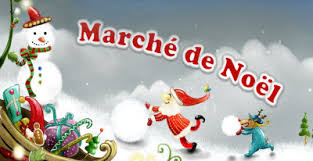 BULLETIN INSCRIPTIONMARCHE DE NOELDimanche 08 Décembre 201910h00 à 18h00 • Lieu : Salle des fêtes d’Oulchy le Chateau• Horaires : Déballage → 8h00 à 10h00      Vente → 10h00 à 18h00 • Réservation emplacement : Bulletin d’inscription complété + Règlement intérieur signé + paiement • Renseignements à fournir : Nom : …………………………………………………………………………Prénom : ………………………………………… Raison sociale : …………………………………………………………. N° SIRET : ………………………………………. Numéro pièce d’identité OBLIGATOIRE : ……………………………………………………………………………… () Carte d’identité () Passeport () Permis de Conduire Adresse : ………………………………………………………………………………………………………………………………. ……………………………………………………………………………………………………………………………………………… ……………………………………………………………………………………………………………………………………………… Téléphone : ………………………………………………………………………………………………………………………….. Mail : ……………………………………………………………………………………………………………………………………. • Tarifs des emplacements : 3€ le mètre Chèque à l’ordre de l’APE Oulchy4m maximum par exposants • Liste des objets et produits proposés à la vente (avec description) ……………………………………………………………………………………………………………………………………………… ……………………………………………………………………………………………………………………………………………… ……………………………………………………………………………………………………………………………………………… ……………………………………………………………………………………………………………………………………………… ……………………………………………………………………………………………………………………………………………… ……………………………………………………………………………………………………………………………………………… ……………………………………………………………………………………………………………………………………………… Contact : catherine.brenne@orange.fr  06.14.95.47.41Buvette et restauration chaude sur place ! Pour la réussite de ce marché merci de partager la publicité à vos contacts !!!!!!! 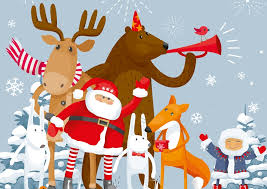 